Styrelsemöte datum: 2018-02-12Närvarande: Kajsa Johansson, ordförande Kajsa Bergklint, vice ordförande
Paulina Mattila, sekreterare Katarina Nordin, skattmästarinna Kalle Gudmundsson, ledamotGustaf Persson, suppleantSimon Andersson, ledamotCaroline Lindberg, suppleantSofi Sverin, ledamotHenrik Ylipukki, suppleantAndreas Jävert, ledamotJessie Jatala, ledamotFredrik Petersson, suppleantJulia Forsberg, suppleant 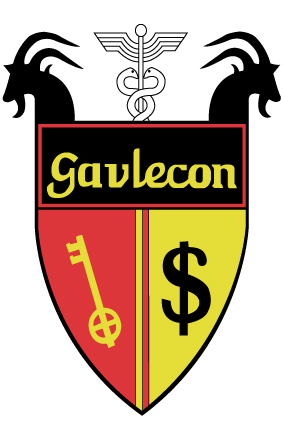 1§ Mötets öppnande 16.402§ Mötesformalia Godkännande av kallelse och dagordning Val av justerare: Kajsa Bergklint och Kalle GudmundssonProtokoll att lägga till handlingarna: 2018-01-143§ Budget och budgetuppföljningBudgeten är klar för det här året. Det har tidigare varit en hög kostnad på dryck, vilket vi har fått dra ner på i år. Budgetuppföljning ska ske ungefär vartannat var tredje möte.4§ KontaktmannakonferensenKajsa Johansson har skickat mail med välkomstbrev och deltagande policy som alla ska läsa igenom innan konferensen i Sundsvall. Förslaget till utklädnad under temasittningen är foliehattar och mantlar eftersom temat i år är Tillbaka till framtiden. 5§ FUM-KårenFör att få vara med i FUM krävs medlemskap i kåren, vi beslutar under mötet att Gavlecon står för medlemskapet för de som är med på mötena.6§ StyrelseoutfitVi röstar in mörka byxor och mörk kavaj som styrelsekläder när vi syns tillsammans i allmänna sammanhang. 7§ Besiktning övervåningEtt beslut måste tas om vi ska göra en besiktning av övervåningen. Klubbhusansvarig ska ta kontakt med ägaren och se om han kan göra en besiktning, och även vad det skulle kosta om föreningen står för besiktningen. Vi beslutar att sänka antalet på övervåningen från tjugofem till tjugo personer.  8§ Golv NVGolven skulle behöva fixas på NV och Andreas har kollat upp vad det skulle kosta att hyra maskiner för att slipa golven. Till nästa möte ska han även kolla upp vad det skulle kosta med olja. 9§ Projektgrupp till insparkenNya projektgruppen är tillsatt. 10§ Sexets schema VT18Schemat för våren är klart. Hip ska ha tacksittning på NV den 28/2.11§ Ny samarbetspartnerNäringsliv ska ta kontakt med ordförande när nya samarbeten är på gång. De vill också utveckla samarbeten med existerande och nya företag. 12§ Påminnelse från skattmästarinnaPåminnelse att faktureringsmallen ska användas vid avtal så man inte missar någon information som skattmästarinnan behöver för att fakturan ska gå igenom. Även om kassarapporter vid stängning av NV. Paus 18.05Mötet återupptas 18.1413§ Månadens GavleconitBeslut tas om månadens Gavleconit.14§ Information från och frågor till:Ordförande: Kajsa Johansson 
Under Välkomstmässan ska ingen försäljning bedrivas, så märken får säljas vid ett senare tillfälle. Aktivitet i montern bestäms på morgonen. Bankomatkort får tas över efter årsmötet den 26/2. Gardenparty bestäms vara 16 maj. 
Vice Ordförande: Kajsa Bergklint
Har varit på resursdag på Grant Thornton i Stockholm med SERO. 
Sekreterare: Paulina Mattila
Har inte varit så mycket just nu. Har fått ett mail om ny lag som måste läsas på om.
Skattmästarinna: Katarina Nordin
Kommer igång mer efter årsmötet då hon får tillgång till bankomatkort. 
Näringsliv: Kalle Gudmundsson och Gustaf PerssonHar börjat kolla på nya avtal och förnya avtalen som finns. Ambitionen är att höja avtalen. Den 1 mars vill Grant Thornton bjuda styrelsen på hockey. Grant Thornton erbjuder även oss att ha våra möten i deras lokaler. 
Utbildning: Sofi Sverin och Henrik Yulipukki
SM är den 7 mars, och det är mingel på Grant Thornton den 9 mars, ska försöka få fler lag som anmäler sig och fler tentavakter. Har även varit på möte om avslutningsceremonin.  
Sexmästeriet: Jessie Jatala och Fredrik Petersson
Vill börja sälja ovemärken i baren under NV kvällar. Första utskottsträffen är den 13/2 och biljetter till tacksittningen säljs 23/2 kl. Alkoholprovet är efter årsmötet. 
Marknadsföring: Simon Andersson och Caroline Lindberg
De har gjort iordning ett schema som alla i styrelsen kan lägga in när de skulle vilja marknadsföra event på Gavlecons sidor. Ska sätta en gräns hur lång tid de behöver på sig att marknadsföra eventen. Ska även lägga till på hemsidan vad en ove kostar och även extra information om medlemskapen. 
Kontaktia: Julia Forsberg
Har börjat med att sätta ihop projektgruppen inför Kontaktia, och även börjat planera datum. 
Klubbhus: Andreas Jävert
Tagit ned ett trasigt lysrör och ska sätta dit nytt. Börjat rita en trall som ska vara utanför NV och kollat priser på vad det skulle kosta. Har även fixat borden vid entrén. 15§ Övriga frågor 
En person som är intresserad av att hyra NV för förfest om någon ansvarig kan vara på NV den 23 eller 24 feb. 16§ Nästa möte Nästa möte planeras vara 1/3 kl. 13.00 på Grant Thornton. 17§ Mötets avslutande Kl. 19.26